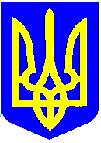 НОВОУШИЦЬКА СЕЛИЩНА РАДАРОЗПОРЯДЖЕННЯ
СЕЛИЩНОГО ГОЛОВИКеруючись пунктом 20 частини четвертої статті 42, статті 53, частиною 8 статті 59 Закону України «Про місцеве самоврядування в Україні»: 1. Скликати засідання виконавчого комітету  Новоушицької селищної ради  VІІІ скликання 07 грудня 2022 року о 09.00 год. 2. До порядку денного засідання внести питання згідно з додатком.3. Загальному відділу Новоушицької селищної ради:3.1 довести це розпорядження до відома членів виконавчого комітету  Новоушицької селищної  ради.3.2 оприлюднити це розпорядження та проекти рішень з питань порядку денного на офіційному веб сайті Новоушицької селищної ради.Селищний голова                                                          Анатолій ОЛІЙНИКПЕРЕЛІКпитань засідання виконавчого комітету 07.12.2022 рокуПро надання матеріальної допомогиПро надання статусу дитини, позбавленої батьківського піклування, Манченку Олександру ВіталійовичуПро надання статусу дитини, позбавленої батьківського піклування, Манченку Олексію ВіталійовичуПро встановлення опіки над дітьми, позбавленими батьківського піклування, Манченком Олександром Віталійовичем та Манченком Олексієм ВіталійовичемПро утворення міждисциплінарної команди для організації соціального  захисту дітей, які перебувають у складних життєвих обставинахПро надання дозволу на вчинення правочину щодо нерухомого майна неповнолітньому Гоголю Анатолію Івановичу та Гоголь Вірі Іллівні	Керуючий справами
(секретар) виконавчого комітету                                   Валерій ЗВАРИЧУК02.12.2022Нова Ушиця№157/2022-рПро скликання  засідання виконавчого комітету селищної радиДодатокдо розпорядження Новоушицького селищного голови02.12.2022 року  № 157 /2022-р